Как проводить ревизию продуктов в холодильнике?Полезные советы о том, как сохранить продукты свежими, безопасными и вкусными.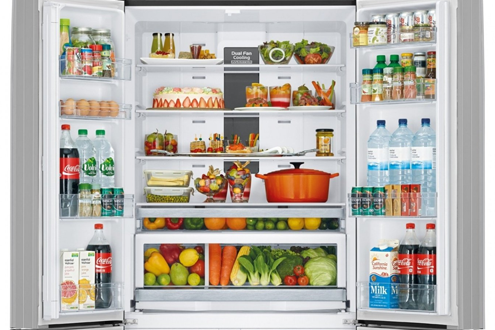 Наряду с уборкой двора и дома затейте также генеральную уборку вашего холодильника и морозильной камеры. Глубокие залежи внутри их могут оказаться страшным "научным экспериментом" или покрытым коркой льда безобразием, которое необходимо выбросить. Уборка холодильника и морозильной камеры означает нечто большее, чем просто более опрятный вид кухни. Продукты питания, которые хранятся слишком долго или при ненадлежащей температуре могут быть заражены различными бактериями, вызывающими заболевания.Оказывается, большинство людей не понимают всей опасности неправильного хранения продуктов питания. Ученые обнаружили, что только 40% потребителей знают, что употребление продуктов питания, которые хранились в холодильнике при температуре выше 4.5 градусов по Цельсию, может увеличить риск заболеваний, передающихся через пищу.Действительно, пищевые отравления и другие пищевые инфекционные заболевания, являются весьма распространенным явлением.Сомневаетесь в качестве продукта? Выбросьте его!Испорченные продукты питания не всегда можно определить по их запаху или внешнему виду. Не рискуйте своим здоровьем. Специалисты советуют - если сомневаетесь в качестве продукта, выбросьте его.Если продукты питания странно выглядят или пахнут, даже не рискуйте их пробовать, просто выбросьте. Плесень, которую вы видите на поверхности продукта, может являться всего лишь «верхушкой айсберга»; внутри же могут быть яды, которые невозможно разглядеть невооруженным глазом.В некоторых продуктах как, например, в твердых сортах сыра, салями, твердых фруктах, вы можете срезать плесень, но постарайтесь вырезать ее как можно шире вокруг. Вообще, продукты питания покрыты плесенью, следует сразу выбрасывать.Вы уже знаете, что необходимо выбросить все эти емкости, заполнены "таинственной пищей", которые хранятся в глубинах вашего холодильника.Но как насчет тех, банок приправы (добавок), которые были открыты несколько лет назад? Большинство из них будет оставаться свежими на дверке холодильника в течение двух месяцев. Эта часть холодильника предназначена специально для хранения приправ, поскольку их кислотный состав, как правило, делает их более устойчивыми к заражению бактериями, в отличие от других пищевых продуктов. Тем не менее, их качество может со временем снижаться.Предотвратите болезни, передающиеся через пищуВаша роль в хранении продуктов питания безопасными начинается сразу же после выхода из продуктового магазина. После покупки необходимо сразу же расставить продукты по безопасным местам. Проверьте надписи на этикетках продуктов питания, чтобы определить наилучший способ их хранения.Убедитесь, что температура в вашем холодильнике равна 4.5 градусам или ниже, и температура морозильной камеры - 0 градусов или ниже. Единственный надежный способ проверить температуру холодильника или морозильной камеры, это поставить внутрь на видное место термометр (но не на дверь). Проверяйте температуру часто, так как она может меняться, особенно в теплую погоду. Если температура слишком высока, установите нужную с помощью регулятора.Важно также поддерживать ваш холодильник и морозильную камеру в чистоте. Незамедлительно вытирайте любые пятна. А раз в неделю, протирайте внутренние стенки и полки холодильника, а резиновые прокладки протирайте слабым моющим раствором для дезинфекции.Как нужно хранить продукты питания и как нельзя?Вот некоторые советы, которые необходимо помнить при хранении и использовании продуктов питания:Перед тем, как отправить продукты питания в морозильную камеру, плотно заверните их двумя слоями специальной пленки для замораживания или используйте термоусадочную пленку, чтобы герметически запаковать пищу.Храните яйца в специальных картонных упаковках, не храните их на дверке холодильника.Мойте продукты только непосредственно перед употреблением. Храните их в перфорированных пластиковых пакетах и используйте в течение нескольких дней. Бананы не следует держать в холодильнике.Не переполняйте отделения холодильника или морозильной камеры для обеспечения циркуляции воздуха внутри. Без хорошей циркуляции воздуха трудно поддерживать надлежащую температуру.Охлаждайте остатки пищи плотно закрытых емкостях в течение двух часов после приготовления. Используйте их в течение 3-5 дней.Храните продукты питания отдельно от моющих средств.Храните картофель и лук в прохладном, сухом месте. Не храните их в холодильнике их под раковиной, где влага из труб может привести к порче.Проверяйте сроки хранения и сроки реализации, указанные на упаковках. Помните, что эти сроки не стоит принимать во внимание после открытия упаковки.Лучше если вы используете или употребите продукты до окончания срока хранения. Они принимают во внимание нормальное условия хранения.Положите сырое мясо в пластиковый мешок на нижнюю полку вашего холодильника. Это позволит избежать вытекания соков на другие продукты питания.Как долго можно хранить пищу в морозильной камере?Продукты питания, которые хранятся в морозильной камере, пока в ней преобладают кристаллы льда, безопасны для употребления, поскольку никакие микроорганизмы не могут жить при температуре ниже 0 градусов. А питательный состав продуктов остается неизменным. Тем не менее, вы, вероятно, не захотите кушать эту пищу, так как её качество, безусловно, будет ниже идеального.Чтобы предотвратить получение ожогов при замораживании, убедитесь, что продукты питания плотно упакованы или обернуты в термоусадочную пленку для замораживания, и постарайтесь, чтобы между пищей и пленкой осталось как можно меньше воздуха.В приведенной ниже таблице указаны сроки хранения различных продуктов.Список годности приправ/заправок, которые хранят в холодильникеДовольно легко заметить, что помидоры испортились, но как узнать, испортился ли кетчуп? Откройте холодильник, чтобы узнать, как долго могут храниться ваши горчица и майонез на полках.Кетчуп:Неоткрытый: 1 годОткрытый: 1 месяц в кладовке и более – в холодильнике.Майонез:Неоткрытый: 2-3 месяцевОткрытый: 2 месяца в холодильнике. Сразу же после открытия не забудьте поставить в холодильник. Никогда не оставляйте майонез вне холодильника в течение более двух часов.Горчица:Неоткрыта: 2 годаОткрыта: 6-8 месяцев в кладовке или холодильнике.Растительное масло:Неоткрытое: 6 месяцевОткрытое: 1-3 месяца. Для лучшего хранения держите растительное масло в холодильнике.Оливки:Неоткрытые: 1 годОткрытое: 1-2 месяца в холодильнике.Смесь молока и сливок:Неоткрытая: 4 недели в холодильникеОткрытая: 1 неделя в холодильнике.Соус чили:Неоткрытый: 1 годОткрытый: 1 месяц в кладовой или более – в холодильнике.Сметана:Неоткрытая: 2 недели в холодильникеОткрытая: 2 недели в холодильнике.Заправка к салатам:Неоткрытая: 10-12 месяцевОткрытая: 3 месяца в холодильнике.Свежие яйца:В скорлупе: 2-5 недель в холодильникеБез скорлупы (или готовые): употребите сразу же.Сок:Неоткрытый: 1 годОткрытый: 1 неделя в холодильнике.Сливочное масло:В холодильнике: 3 месяцаКупили масла больше, чем можете использовать? Храните остальные куски в морозильнике в течение одного года.Желе и джемы:Неоткрытые: 1 годОткрытые: 1 год в холодильнике. Для лучшего хранения держите желе и джемы в холодильнике еще до открытия.Детское питание:Неоткрытое: 1 годОткрытое: 2-3 дня в холодильнике.Арахисовое масло:Неоткрытое: 6-9 месяцевОткрытое: 2 - 3 месяца и больше – в холодильнике.Томатная паста:Неоткрытая: 1 годОткрытая: 5 дней в холодильнике.Соленья:Неоткрытые: 1 годОткрытые: 1-2 месяца в холодильнике.Источник: https://www.eurolab.ua/health-cooking/1474/1479/13680/Сомневаетесь в качестве продукта? Выбросьте его!Предотвратите болезни, передающиеся через пищуКак нужно хранить продукты питания и как нельзя?Как долго можно хранить пищу в морозильной камере?Таблица сроков хранения различных продуктовСписок годности приправ/заправок, которые хранят в холодильникеПРОДУКТПериод хранения в холодильнике при температуре 5 градусов по ЦельсиюПериод хранения в морозильной камере при температуре -18 градусов по ЦельсиюСвежее мясо:Говядина: фарш1-2 дня3-4 месяцаСтейки и жаркое3-5 дней6-12 месяцевСвинина: отбивные3-5 дней4-6 месяцевФарш1-2 дня3-4 месяцаЖаркое3-5 дней4-6 месяцевКонсервированное мясо:Мясо для завтраков3-5 дней1-2 месяцаКолбаса1-2 дня1-2 месяцаСосискиНеоткрытые, 2 недели
Открытые, 1 неделяГотовые салаты (яйцо, тунец и т.д.) 3-5 днейНе замораживайтеПодлива  1-2 дня2-3 месяцаСупы и тушенья  3-4 дня2-3 месяцаРыба:Нежирная (например, треска, камбала, пикша)1-2 днядо 6 месяцевЖирная (например, голубой окунь, лосось)1-2 дня2-3 месяцаКурица: целая1-2 дня12 месяцевРазделенная на части1-2 дня9 месяцевСубпродукты1-2 дня 3-4 месяца Молочные продукты:Швейцарский сыр, сыр брик, плавленый сыр3-4 недели* Мягкий сыр1 неделя6 месяцевМолоко 5 дней1 месяцМороженое, молочное мороженое2-4 месяцаМасло сливочное1-3 дня6-9 месяцевПахта7-14 дней3 месяцаТворог2 неделиСливки3-5 дней4 месяцаСметана7-21 деньЙогурт7-10 днейЯйца: свежие в скорлупе3 неделиСваренные вкрутую1 неделяПастеризованная жидкость3 дня (открытая) 10 дней (неоткрытая)1 годМайонез2 месяцаЗамороженные обеды3-4 месяцаГотовые блюда с магазина1-2 дняМясные блюда с остатков3-4 дня2-3 месяцаПицца3-4 дня1-2 месяцаГотовые начинки3-4 дня1 месяцТестоИспользовать до окончания срока хранения2 месяца (не замораживайте пищу в жестяных тюбиках)Печенье в жестяных упаковкахИспользовать до окончания срока хранения* Сыр можно замораживать, но замораживание повлияет на консистенцию и вкус.